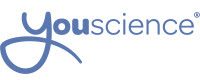 YouScience Highlight BoardCreate a YouScience bulletin board dedicated to spotlighting a few students’ results per week. Include strengths, career matches, and a few phrases from the Describing You section. 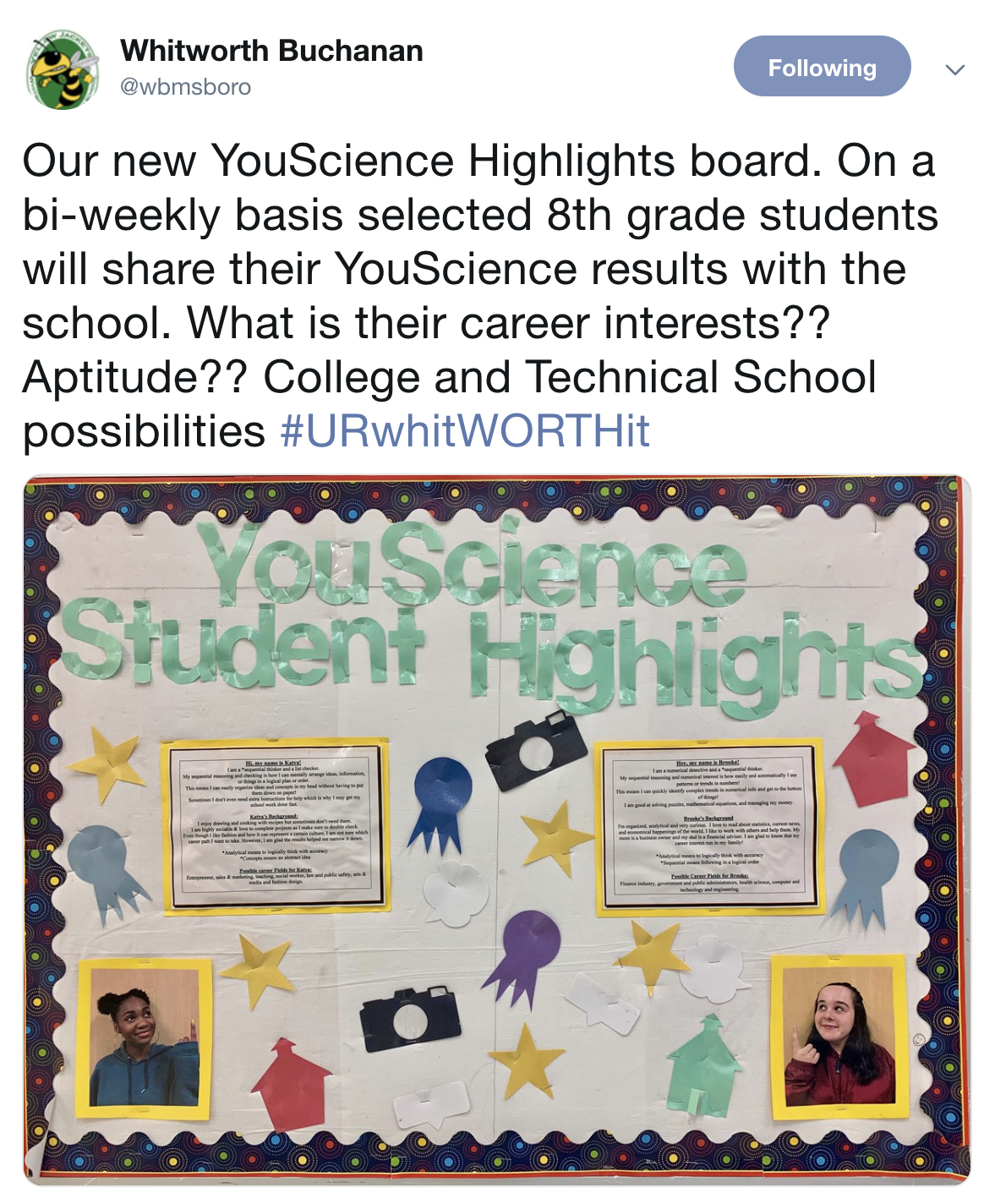 